DUBBO NETBALL ASSOCIATION Inc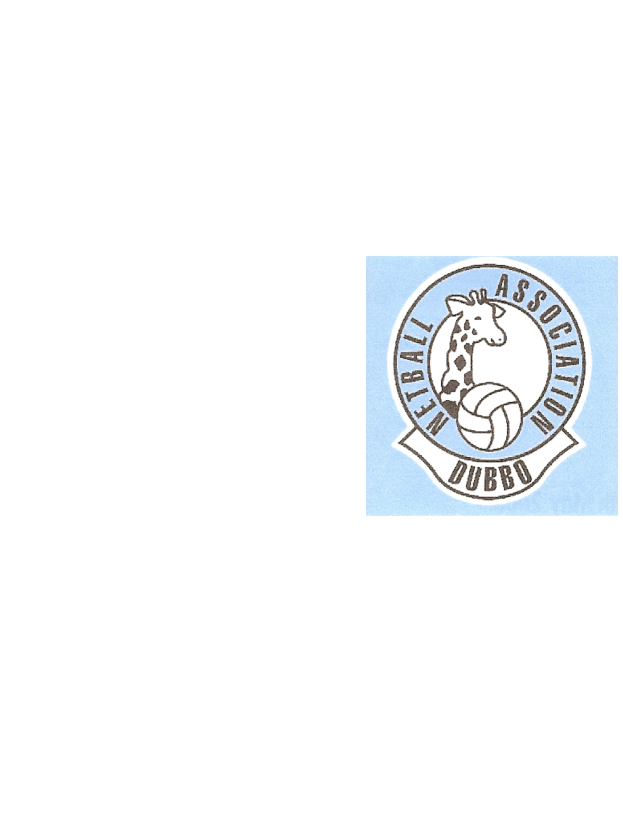  10 YEARS UP/ REP CARNIVAL SUNDAY 29 MAY 2022All Age and Representative Carnival Entry FormSunday 29 May 2022All enquiries: vicepresdna@outlook.com Payments are to be made to the following bank account. No Cash or Cheque’s will be accepted.Account NAME: Dubbo Netball Association Inc BSB: 932-000 Account Number: 752395 ENTRIES CLOSE 5pm Sunday 15 MAY 2022OFFICE USE ONLYASSOCIATION:ASSOCIATION:CONTACT:MOBILE:EMAIL:EMAIL:WET WEATHER CONTACT:MOBILE: WET WEATHER CONTACT:MOBILE: NAME OF ASSOCATION/TEAMGRADE REQUESTREPRESENTATIVE TEAMAMOUNT$35 per TEAMYes or NoYes or NoYes or NoYes or NoYes or NoNo of Teams Entered@$35 per Team = TOTALPROCESSED BY: DATE PROCESSED: